Part 1: Exploring the Code1. a) 10
b) At (0, 0), which is the centre of the grid; I know because 
    I can watch it move and also because the code has an 
    instruction that tells the turtle to go back to x:0 y:0 with 
    each repeat.
c) Quadrant 1
d) The path the turtle travels.
e) They all slant the same way: up to the right. 2. a) A translation moves a point in a straight line to another point
b) Right; this is controlled by the x-coordinate that is selected,  
    which is always positive. 
c) Up; this is controlled by the y-coordinate that is selected, 
    which is always positive.Part 2: Altering the Repeat and the TimingSample answers:1. I think only 5 turtles will be translated; my prediction was correct.2. I changed the repeat to 15 because I think that the program will 
    now stamp 15 turtles; I was correct. 3. I think the turtles will move a lot faster; I was correct.Part 3: Altering the x- and y-coordinates within Quadrant 1Sample answers:1. Because that is the greatest number along the x-axis of this grid.2. b) Only 5 turtles are translated; 
        they are all in the squares in 
        Quadrant 1 that are just to the 
        right of the y-axis. 
        Sample output stage: 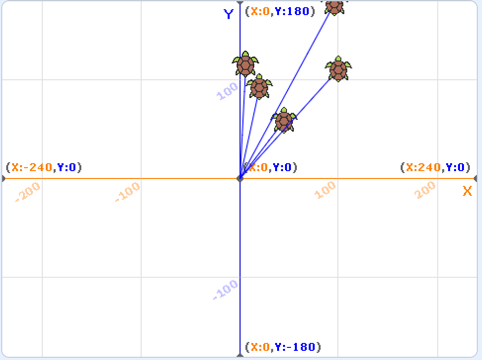     d) I think some of the turtles will 
        move to points in Quadrant 1 
        that are farther from the y-axis 
        but the x-coordinate of the points 
        will be at most 150. 
        Sample output stage: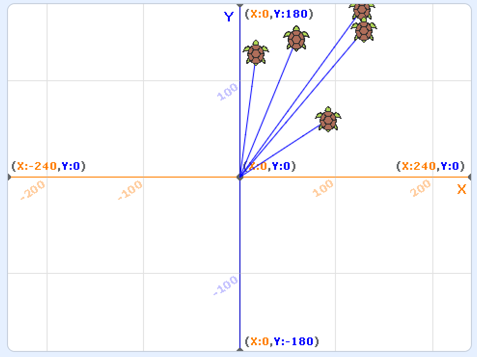 3. b) I think the turtles will move to 
        points in Quadrant 1 that are 
        in the squares just above the 
        x-axis; the y-coordinate of the 
        points will be at most 100 and 
        x-coordinates will be at most 150. 
        Sample output stage: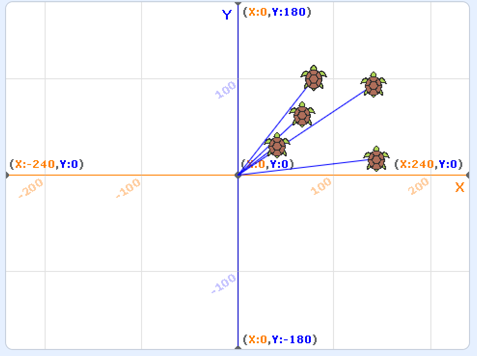 